OBSAH1	ZÁKLADNÍ POVINNOSTI DOPRAVCE	21.1	Dopravce je v souvislosti s Odbavovacím systémem IDZK povinen zejména:	22	Zabezpečení elektronického odbavovacího systému IDS ZK	43	Obecné funkcionality Odbavovacího systému	44	Požadované funkcionality odbavovacího systému z pohledu odbavování cestujících	74.1	Odbavovací zařízení ve vozidle Dopravce	74.2	Odbavovací zařízení v Informační kanceláři Dopravce	104.3	Požadované funkcionality odbavovacího zařízení z pohledu sledování vozidel	104.4	Požadované funkcionality odbavovacího zařízení ve vztahu k dalším systémům ve vozidle	115	Revizorské čtečky  (pouze pro linkové AUTOBUSOVÉ dopravce)	11ÚvodVozidlové odbavovací zařízení pro linkovou autobusovou dopravu musí být umístěno v prostoru řidiče. Odbavení cestujícího ve vozidle provádí pouze řidič, cestující pouze přikládá BČK IDS ZK, případně odebírá papírový jízdní doklad.Odbavení cestujícího v drážní osobní dopravě přímo ve vlaku provádí pouze pověřená osoba Dopravce (ve vybraných případech dochází k samoobslužnému odbavení na prodejním zařízení instalovaném v drážním vozidle), cestující pouze přikládá BČK IDS ZK, případně odebírá papírový jízdní doklad.Odbavení cestujícího v Informační kanceláři Dopravce provádí pouze pověřená osoba Dopravce, cestující pouze přikládá BČK IDS ZK, případně kartu ODISka, případně odebírá papírový jízdní doklad či příjmový doklad.Odbavovací zařízení umožní prodej jízdních dokladů za hotovost, bezhotovostní prodej jízdních dokladů, dobíjení elektronických jízdních dokladů na BČK IDS ZK, dobíjení a vybíjení elektronické peněženky na BČK IDS ZK (procesně a technologicky bude docházet k odlišnostem mezi typem karty IDS ZK a karty ODISka).ZÁKLADNÍ POVINNOSTI DOPRAVCEDopravce je v souvislosti s Odbavovacím systémem IDZK povinen zejména:zajistit, aby všechna vozidla a Informační kanceláře Dopravce vyplývající ze Smlouvy 
o veřejných službách byla vybavena odbavovacím zařízením umožňujícím odbavení 
cestujících prostřednictvím BČK IDS ZK,zajistit, aby všechna odbavovací zařízení splňovala požadavky uvedené 
v kapitole 3 „Obecné funkcionality Odbavovacího systému“ tohoto dokumentu,zajistit, aby všechna odbavovací zařízení splňovala požadavky uvedené v kapitole 4 
„Požadované funkcionality Odbavovacího systému z pohledu odbavování cestujících“ 
tohoto dokumentu,používat v systému IDZK pouze Koordinátorem schválená nebo certifikovaná 
odbavovací zařízení, která splňují požadavky tohoto dokumentu a která jsou v souladu 
s nařízením vlády č. 295/2010 Sb., o stanovení požadavků a postupů pro zajištění 
propojitelnosti elektronických systémů plateb a odbavení cestujících,nejpozději následující pracovní den po zjištění poškození, ztráty nebo odcizení 
odbavovacího zařízení či jeho součásti oznámit tuto skutečnost Koordinátorovi,při používání Odbavovacího systému dodržovat a řídit se písemnými pokyny 
Koordinátora,pro zajištění komunikace mezi odbavovacím zařízením a BČK IDS ZK si před 
Zahájením provozu zapůjčit od Koordinátora potřebný počet zabezpečených SAM 
modulů nebo může využít SAM moduly pro systém ODIS, pokud jimi disponuje. Dopravce musí vrátit Koordinátorovi do 7 kalendářních dnů po doručení výzvy ze strany Koordinátora SAM moduly, které mu zapůjčil. V případě poškození je Dopravce povinen uhradit Koordinátorovi veškeré náklady na odstranění škod, případně na výrobu nového SAM modulu,zajistit, aby byl jeho personál proškolen v obsluze odbavovacího zařízení a aby byl 
schopen poskytnout v českém nebo slovenském jazyce základní informace o tarifech 
a přepravních podmínkách Dopravce na dané lince.při používání Odbavovacího systému akceptovat a řídit se přílohou č. 9 „Pravidla 
zajištění bezpečnosti Odbavovacího systému IDS ZK“ Smlouvy. na základě výzvy Koordinátora poskytnou 2 ks mobilních čteček bezkontaktních 
čipových karet, tzv. revizorské čtečky, blíže specifikované v kapitole 5 tohoto
dokumentu, včetně potřebného příslušenství, které bude mít Koordinátor případně jím pověřený subjekt k dispozici po celou dobu trvání této Smlouvy. Tento bod se vztahuje pouze pro linkové dopravce.zajistit, aby byly revizorské čtečky poskytnuté Koordinátorovi či jím pověřenému 
subjektu plně funkční a použitelné pro provádění kontroly řádného odbavování 
cestujících Dopravcem po celou dobu trvání Smlouvy. Tento bod se vztahuje pouze pro linkové dopravce.na všech linkách v rámci IDS ZK zajistit připravenost zařízení pro odbavení bankovními kartami (myšlena platba) a taktéž musí být schopno po stránce HW komunikace s elektronickými zařízeními prostřednictvím technologie NFC; podrobnosti ke způsobu odbavení pro linky do sousedních IDS uvádí Příloha č. 11 Smlouvy o přistoupení k IDS ZK a Smlouva o podmínkách přepravy v IDS JMK a zajištění činností souvisejících s provozováním IDS JMK včetně Příloh. Další povinnosti Dopravce jsou uvedeny ve zbývajících kapitolách tohoto dokumentu.Zabezpečení elektronického odbavovacího systému IDS ZKZabezpečení Odbavovacího systému je provedeno v souladu s dokumentem:Nařízení vlády č. 295/2010 Sb., o stanovení požadavků a postupů pro zajištění 
propojitelnosti elektronických systémů plateb a odbavení cestujících.Pro úspěšné zapojení Dopravce do IDS ZK je nutné, aby Dopravce:dodržoval veškeré bezpečnostní procesy vyplývající z použití Karty IDS ZK a jejich 
zabezpečení;poskytl Koordinátorovi veškerou součinnost při aktualizaci bezpečnostních procesů 
o informace týkající se odbavovacího zařízení Dopravce;poskytl Koordinátorovi veškerou součinnost při implementaci, testování a akceptačních testech nutných pro certifikaci zařízení Dopravce pro použití v rámci IDS ZK.V souladu s výše uvedeným jsou bezpečnostní algoritmy a klíče systému pro komunikaci 
s Kartou IDS ZK a Kartou ODISka umístěny na tzv. SAM. Tento SAM je umístěn v každém zařízení, které bude pracovat s Kartou IDS ZK a Kartou ODISka. Potřebný počet zabezpečených SAM dodá Koordinátor Dopravci dle podmínek definovaných ve Smlouvě a v této příloze. SAM modul pro IDZK a SAM modul pro ODIS jsou totožné a plně zaměnitelné.Obecné funkcionality Odbavovacího systémuVšechna vozidla Dopravce vyplývající ze Smlouvy o veřejných službách musí být vybavena 
odbavovacím zařízením umožňujícím odbavení cestujících prostřednictvím BČK IDS ZK. Všechny Informační kanceláře Dopravce vyplývající ze Smlouvy o veřejných službách musí být vybaveny odbavovacím zařízením umožňujícím provádět všechny operace související s životním cyklem Karty IDS ZK.Pro předpokládané nasazení Tarifu IDS ZK musí odbavovací zařízení Dopravce:pracovat s bezkontaktními čipovými kartami Mifare DESfire EV1 8k a Mifare DESfire EV3 8k přes komunikační rozhraní dle ISO 14443 „Identifikační karty, Bezkontaktní karty s integrovanými obvody, Karty s vazbou na blízko“. Na platformě Mifare DESFire EV1 bude Karta IDS ZK vydávána Koordinátorem.pracovat s bezkontaktními čipovými kartami Mifare Classic přes komunikační rozhraní dle ISO 14443 „Identifikační karty, Bezkontaktní karty s integrovanými obvody, Karty s vazbou na blízko“ v případě, že Dopravce pro zajištění své činnosti tyto karty potřebuje (např. přihlašovací karta).být v systému IDS ZK jednoznačně identifikovatelné (např. jedinečné výrobní číslo);mít veškeré bezpečnostní algoritmy a klíče uložené na SAM IDZK nebo SAM ODIS, kde SAM je kontaktní čipová karta splňující normu ISO/IEC 7816.disponovat pro účely odbavení dokladů IDS ZK minimálně dvěma volnými SAM sloty. Zabezpečené SAM dodá Dopravci Koordinátor. Drážní dopravci musí disponovat ve svých OZ jedním volným SAM slotem, který bude využit buď pro SAM IDZK nebo SAM ODIS;k inicializaci odbavovacího zařízení používat rozdělený autentifikační klíč (autentifikace – ověření identity uživatele, tzn., obsluha se musí vůči zařízení identifikovat pomocí PIN, hesla, osobní čipové karty nebo kontaktního identifikačního čipu, či jinou 
ekvivalentní cestou).splňovat podmínky zákona č.101/2000Sb., na ochranu osobních údajů, ve znění 
pozdějších předpisů, a to včetně všech procesů práce s daty z odbavovacího zařízení 
Dopravce.splňovat podmínky zákona č. 139/2011 Sb., kterým se mění zákon č. 284/2009 Sb., 
o platebním styku, ve znění zákona č. 156/2010 Sb., a některé další zákony.splňovat podmínky Nařízení vlády č. 295/2010 Sb., o stanovení požadavků a postupů 
pro zajištění propojitelnosti elektronických systémů plateb a odbavení cestujících.provést kompletní komunikaci (čtení i zápis) při jakékoliv operaci s BČK IDS ZK 
(prodej jízdního dokladu, zobrazení jízdních dokladů na BČK IDS ZK při nástupu 
cestujícího, dobití EP) do maximálního časového limitu v délce 2,5 sekundy u odbavovacích zařízení Linkových dopravců. U Drážních dopravců je maximální časový limit stanoven na limit max. 9 sekund.pracovat s bezkontaktními platebními kartami minimálně asociací VISA a MasterCard jako s jedním kanálem pro platbu.splňovat obecně platné podmínky pro práci s bezkontaktní platební kartou (tj. platby do 500Kč bez PIN).disponovat dostatečným výkonem a pamětí (max. 2 GB), které zajistí, že bude možné pracovat s velkým počtem zastávek, zón, Blacklistem (globálním pro systémy IDZK a ODIS), Whitelistem (výskyt až po případném zavedení bankovních platebních karet jako identifikátoru, plánovaný jako globální pro systémy IDZK a ODIS), Greenlistem (lokální pro systémy IDZK a ODIS ovšem s jednotným čítačem transakcí, všechny transakce konkrétní karty BČK IDS ZK nebo ODISka se budou nacházet vždy pouze na jednom z těchto Greenlistů (na mateřském), nedojde k duplicitě transakcí), práce minimálně se dvěma sousedními systémy (tj. např. IDS ZK a Integrovaný dopravní systém MSK, resp. ODIS) aj.umožnit evidenci transakcí o odbavení (prodej jízdního dokladu hrazeného hotovostí, prodej jízdního dokladu hrazeného z dopravní peněženky případně z bezkontaktní 
platební karty, storno provedených transakcí ve stanoveném časovém limitu (konkrétní čas stanoví SPP IDS ZK a Tarif IDS ZK), dobíjení elektronické dopravní peněženky, 
nástup/přestup s elektronickým jízdním dokladem, časové předplatné aj.).umožnit práci s Blacklisty karet/aplikací/SAM modulů (jeden sdružený).umožnit práci s Greenlisty dobíjecích transakcí (EP a jízdních dokladů). Dobíjení EP BČK IDS ZK bude možné pouze přes příslušný e-shop IDS ZK, dobíjení EP ODISky bude možné pouze přes příslušný e-shop ODIS (tzn. vždy na mateřském e-shopu). IDZK a ODIS budou mít svůj GL, které ovšem budou mít společný čítač transakcí, a nedojde k duplicitě všech transakcí dané karty (nebude jedna transakce na dvou GL). Transakce dané karty se budou vyskytovat pouze na mateřském GL.umožnit zasílání transakcí o odbavení cestujících v definovaném výstupním formátu 
do CC KOVED ke kontrole a dalšímu zpracování (ekonomickému, statistickému, aj.).plnohodnotně akceptovat EP (tj. dobíjet i vybíjet) na BČK IDS ZK a kartu ODISka (dobití EP na BČK IDS ZK a ODISka bude možné křížově v obou systémech vyjma 
e-shopů IDS – viz příloha č. 1 Smlouvy; vybití EP na BČK IDS ZK a ODISka bude možné křížově v obou systémech).zapisovat elektronické jízdní doklady IDS ZK na BČK IDS ZK a kartu ODISka.akceptovat elektronické jízdní doklady IDS ZK na BČK IDS ZK a kartě ODISka.Všechna odbavovací zařízení Dopravce musí dále splňovat následující požadavky, které 
souvisejí s odbavováním cestujících pomocí bezkontaktních bankovních karet s technologiemi EMV (tj. MasterCard PayPass a Visa Pay-Wave):Odbavovací zařízení ve vozidle Dopravce (vyjma MOPAJ) musí být vybavena elektronickým odbavovacím systémem (terminálem) umožňujícím odbavení cestujících prostřednictvím bezkontaktní platební karty (minimálně asociací VISA a MasterCard).Požadované funkcionality odbavovacího systému z pohledu odbavování cestujícíchOdbavovací zařízení ve vozidle DopravceOdbavovacím zařízením musí být vybaven zaměstnanec Dopravce, který provádí odbavení cestujících nebo je ve vybraných spojích drážní vozidlo vybaveno prodejním automatem, kde se cestující odbavuje sám. Prvky z odbavovacího zařízení, které používá cestující, musí být pro cestujícího snadno dosažitelné (např. čtečka karet pro přiložení BČK IDS ZK nebo karty ODISka; tiskárna pro odebrání papírových dokladů).Volby na odbavovacím zařízení (typ tarifu, nástupní a cílová zastávka/zóna, časová platnost způsob platby, aj.) provádí zaměstnanec Dopravce, cestující pouze přikládá BČK IDS ZK nebo kartu ODISka a odebírá papírový doklad (např. jízdní doklad, příjmový doklad, aj.).Ve vybraných drážních vozidlech, která jsou vybavena prodejním automatem (MOPAJ), cestující zvolí cílovou zastávku a cestující následně přikládá BČK IDS ZK nebo kartu ODISka a odbavení probíhá automaticky. Samotné přiložení BČK IDS ZK nebo karty ODISka může předcházet volbě cílové stanice, tj. na začátku nákupního procesu, a být přiložena na zařízení po celou dobu nákupního procesu.Ve vozidle musí být umožněno bezhotovostní odbavení pomocí BČK IDS ZK nebo karty ODISka, bezkontaktní platební karty (neplatí pro samoobslužné zařízení MOPAJ), nebo provést platbu v hotovosti.Odbavovací zařízení a prodejní zařízení zaměstnance Dopravce musí umožnit:Prodej papírových jízdních dokladů IDZK (jízdních dokladů pro jednotlivou jízdu i časových předplatných dokladů):bez použití čipové karty (platba v hotovosti, bezkontaktní platební kartou);a jejich úhrada pomocí elektronické peněženky na BČK IDS ZK nebo karty ODISka;pro více cestujících v kombinaci různých tarifů bez použití čipové karty (hotovostní platba, bezkontaktní platební kartou);pro více cestujících v kombinaci různých tarifů a jejich úhrada pomocí elektronické peněženky BČK IDS ZK nebo karty ODISka;Prodej elektronických jízdních dokladů IDZK (jízdních dokladů pro jednotlivou jízdu 
i časových předplatných dokladů):nahraných na BČK IDS ZK nebo na kartu ODISka při hotovostní platbě, platbě bezkontaktní platební kartou, nebo platbě pomocí elektronické peněženky na BČK IDS ZK nebo karty ODISka.Další operace:dobití EP na BČK IDS ZK nebo na kartu ODISka – dobíjet lze pouze částku zaplacenou hotově; nebo bezkontaktní platební kartou; dobití EP na BČK IDS ZK a ODISka bude možné křížově v obou systémech vyjma e-shopů IDS – viz příloha č. 1 Smlouvy;kontrola platnosti elektronického jízdního dokladu, který má cestující na BČK IDS ZK nebo na kartě ODISka již při nástupu do vozidla;storno provedených transakcí ve stanoveném časovém limitu;Další požadované funkce:odbavovací zařízení musí umět správně spočítat cenu jízdného IDZK, výpočet musí být v souladu s Tarifem IDZK a SPP IDZK.odbavovací zařízení musí umožnit prodat časový předplatní doklad IDZK, dle cestujícím 
zvoleného tarifu (druhu jízdného) s libovolnou počáteční a cílovou zónou IDZK (tj. počáteční zóna nemusí být zónou nástupní; cílová zóna může ležet jak na lince, tak i mimo ni), s libovolným počátkem platnosti (předprodej dokladů až 60 dní).odbavovací zařízení musí umožnit prodat jízdní doklad IDZK pro jednotlivou jízdu dle 
zvoleného tarifu do libovolné cílové zóny IDZK (cílová zóna může ležet jak na lince, tak i mimo ni), v případě zakoupeného časového dokladu na části trasy musí být odbavovací zařízení schopno takový kupon pokrývající část trasy pro jednotlivou jízdu akceptovat;práce odbavovacího zařízení musí být v souladu s Tarifem IDZK a SPP IDZK.odbavovací zařízení musí upozornit obsluhu odbavovacího zařízení na fakt, že se cestující odbavuje elektronickým zlevněným jízdním dokladem IDZK (odlišení pomocí trylků a různých barev obrazovek).odbavovací zařízení musí zkontrolovat platnosti elektronického jízdního dokladu IDZK na BČK IDS ZK nebo kartě ODISka v souladu s pravidly uvedenými v Tarifu IDZK a SPP IDZK.odbavovací zařízení musí umožnit zamezení provádění transakcí (všech nebo jen 
určených) s čipovými kartami vydavatele.odbavovací zařízení musí umožnit pracovat s výjimkami z Tarifu IDZK (zákaz prodeje určených druhů dokladů v určených zónách, časových obdobích nebo na určených 
linkách atd.).odbavovací zařízení musí zapisovat záznamy o jednotlivých transakcích, které byly na zařízení realizovány do logu (např. transakce o prodeji jízdního dokladu, transakce 
o dobití/vybití elektronické peněženky na BČK IDS ZK, odbavení elektronického 
jízdního dokladu IDZK na BČK IDS ZK nebo kartu ODISka).odbavovací zařízení musí obsluze umožnit jednoduchý prodej jízdního dokladu IDZK do cílové zóny mimo aktuální linku (např. výběrem z číselníku zastávek/zón).odbavovací zařízení musí umožnit jednoduché procházení všech jízdních dokladů 
na BČK IDS ZK nebo na kartu ODIS (funkce „info o kartě“).odbavovací zařízení musí v souvislosti se zavedením plánovaných změn na jednotlivých linkách pracovat s aktuálně platnými daty (do určitého data) a dále mít v sobě uloženu alespoň jednu sadu dat s definovanou platností v budoucnu (od určitého data).odbavovací zařízení musí zajistit nahrávání/vyčítání dat do/ze zařízení zabezpečenou, jednoduchou, nejlépe automatizovanou cestou (Wi-Fi, Bluetooth, GSM), a to včetně 
přenosu jednotných dat o Tarifu IDZK připravených Koordinátorem, do odbavovacího zařízení.odbavovací zařízení musí umět vytisknout papírový jízdní doklad IDZK a další papírová 
potvrzení (např. potvrzení o plnění elektronické peněženky BČK IDS ZK, příjmový doklad o nákupu časového předplatného dokladu, aj.) v souladu s požadavky uvedenými v Tarifu IDZK a SPP IDZK.Odbavovací zařízení v Informační kanceláři DopravceV Informační kanceláři je Dopravce povinen provozovat tzv. předprodejní odbavovací zařízení. Volby na předprodejním odbavovacím zařízení provádí obsluha předprodejního zařízení.K předprodejnímu zařízení musí být dále připojena:Čtečka bezkontaktních čipových karetPředprodejní kancelář Dopravce musí cestujícího odbavit v hotovosti, elektronickou peněženkou BČK IDS ZK nebo kartou ODISka a bezkontaktní platební kartou, předprodej dokladů probíhá až 60 dní před datem platnosti dokladu.Na předprodejním zařízení drážního dopravce nebude možný křížový prodej produktů IDZK a ODIS (produkty IDZK budou vydávány v prostředí IDZK, produkty ODIS budou vydávány v prostředí ODIS).Požadované funkcionality odbavovacího zařízení z pohledu sledování vozidelKoordinátor je provozovatelem Centrálního dispečinku. Z důvodu zapojení Dopravce 
do Centrálního dispečinku je problematika blíže popsána v příloze č. 8 „Centrální dispečink Zlínského kraje“ Smlouvy.Požadované funkcionality odbavovacího zařízení ve vztahu k dalším systémům ve vozidlePožadavky na informační systémy ve vozidle (akustický elektronický informační systém) jsou uvedeny v dokumentu „Technické a provozní standardy“, který je součástí Smlouvy o veřejných službách. Další podrobnosti uvádí též příloha č. 11 Smlouvy s tím, že tato Příloha platí pouze pro odbavení na mezikrajské linky dle Tarifu ID ZK do sousedního kraje a tamního IDS; pro mezikrajské linky v IDS Jihomoravského kraje platí podmínky, které uvádí též Smlouva o podmínkách přepravy v IDS JMK a zajištění činností souvisejících s provozováním IDS JMK včetně Příloh.Revizorské čtečky 
(pouze pro linkové AUTOBUSOVÉ dopravce)Dopravce autobusové linkové dopravy (dále pro tuto kapitolu 5 jen „Dopravce“) je na základě Smlouvy povinen kontrolovat, zda jsou cestující na jednotlivých spojích řádně odbavováni. Za tímto účelem je Dopravce povinen disponovat potřebným počtem mobilních čteček bezkontaktních čipových karet (dále jen „revizorské čtečky“) včetně potřebného příslušenství, které musí mít Dopravce k dispozici po celou dobu trvání Smlouvy. Dopravce je povinen zajistit, aby byly čtečky bezkontaktních čipových karet plně funkční a použitelné pro provádění kontroly řádného odbavování cestujících po celou dobu trvání Smlouvy.Revizorské čtečky musí splňovat minimálně tyto požadavky na vlastnosti a funkcionality:možnost nastavení trasy kontrolované linky pomocí čísla linky;možnost přenést do revizorské čtečky seznam kontrolovaných a odbavených BČK IDS ZK;možnost nastavení zastávky, na které je prováděna kontrola;vyčtení kontrolované BČK IDS ZK cestujícího:automatická kontrola znovu opakovaného čtení karty na lince;automatická kontrola časové platnosti jízdního dokladu;automatická kontrola místní platnosti jízdního dokladu.zobrazení kontrolované BČK IDS ZK cestujícího:informace o platnosti, resp. neplatnosti jízdního dokladu (vizuální i akustický);výpis všech platných kupónů a jízdenek (dvě záložky – jednotlivá jízdenka a časová jízdenka, v obou záložkách musí být možné listovat – teoreticky může být platných více jízdních dokladů) včetně informací o typu jízdního dokladu (např. 30denní 
kupon základní), časové platnosti jízdního dokladu (platnost od – do); územní 
platnosti jízdního dokladu (např. výpis zón, pro něž je jízdní doklad zakoupen, 
pomocí názvu i čísla);výpis platných profilů držitele (CP) na kartě;informace o platnosti karty.možnost tisku přirážek k jízdnému v hotovosti (tj. pokut) - číslování čísel vydaných 
pokut + možnost vytváření přehledů a evidence v Back office;požadované statistické funkce ve vazbě na Back office, který je Dopravce povinen 
k revizorské čtečce dodat:počet kontrol elektronických jízdních dokladů ze strany revizorů (všech revizorů, 
vybraných revizorů atd.);evidence cestujících s neplatnou jízdenkou;evidence pokut vybraných v hotovosti;přehled kontrolovaných linek;přehled odhalených černých pasažérů.Revizorská čtečka musí mít možnost se v pravidelných intervalech validovat vůči centrálnímu serveru HSM.Elektronický odbavovací systém 
IDS ZKElektronický odbavovací systém 
IDS ZKElektronický odbavovací systém 
IDS ZKPříloha č. 3 Smlouvy o přistoupení k IDS ZKPříloha č. 3 Smlouvy o přistoupení k IDS ZKPříloha č. 3 Smlouvy o přistoupení k IDS ZKZlín, březen 2020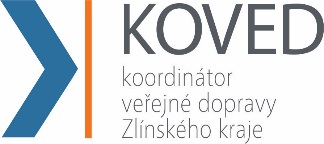 